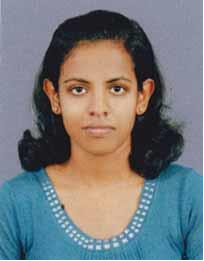 Profile
An enthusiastic and highly motivated Engineer with 3+ years of industrial experience armed with analysis, design, development, testing and problem solving skills with team work and leadership qualities seeks a challenging career opportunity.
Technical SkillsProgramming Languages: JavaScripting Languages	: Java Script , JBehaveMarkup Languages	: XML, HTMLTesting Tools               : Selenium Web DriverTechnologies	: MVC, Spring Framework (4.3.2) with Oracle DB and MySQLData bases: MySQL Server (2005,2008),Oracle(11g),MYSQL
Workbe,HibernateWeb Services	: SOAP, RESTfulOperating System	: Windows (XP, 7, 8), UbuntuDay-to-day Tools
Development Tools        : Eclipse (Juno, Kepler, Luna, Mars)Build Tools	               : Maven	Source Control	     : SVN, CVS, GITApplication/web Servers : Tomcat 7 , JBoss 7, Web Logic 11g/12CTest Management Tool   : Test linkBug Reporting	               : Mantis, BugzillaReporting Tools	     : Jasper Soft Studio
Example of conducted assignments
Quality Assurance Analyst (July 2017 – December 2017) at Millennium IT Software (pvt) Ltd. (MIT), (Sri Lanka).
• “Central Counter Party” (April 2017 – Present)Central Counterparty (CCP) is a financial institution system that provides clearing and settlement services for trades in foreign exchange, securities, options and derivative contracts. A clearing house stands between two clearing firms. Its purpose is to reduce the risk a member firm failing to honor its trade settlement obligations.Business Area: Capital Market
Role: Quality Assurance analyst
Environment: Java, Selenium Web Driver, JBehave, Maven, JIRAResponsibilities: Identifying requirements by referring Specification documents.Design and implementation of the test automation scripts.Implementation of both frontend and backend test automations.Preparing reference data according the requirements.Updating test environment simulators, databases and test planning.Testing the functionalities of the services.Perform all type of testing(Black box, White box, Functional, System, End to End, Sanity, Regression) Testing the application with UI Engineer/ BA and make sure there are no issues.Test Document Handling, Updating release notes, preparing input/output documents.Reporting bugs to developers.Work strictly under scrum environment.Participating code reviews.Attending KT sessions and giving reverse KTs to New comers.Software Engineer (February 2015 – July 2017) at VirtusaPvt Ltd., (Sri Lanka)“British Telecommunications Open Reach Portal” (November 2015 – Present)British Telecommunications Open Reach Portal is a web portal application for British Telecom to provide Dialogue Services. VMJ (View My Job) is one of the applications in the dashboard. It includes 18 micro services.Business Area:TelecommunicationRole: Software EngineerEnvironment: Java, J2EE, SpringMVC, Hibernate, JMS, Linux, Unix, Sun Solaris, Weblogic 11g, Oracle 11g, Apache, SOAP, RESTfulweb servicesResponsibilities:Identifying requirements by referring DSRS.Design and backend implementation of the micro service called OrderNotes and Flownotes.Updating test environment simulators, databases and test planning.Testing the functionalities of the services.Perform all type of testing(Black box, White box, Functional, System, End to End, Sanity, Regression) Testing the application with UI Engineer and make sure there are no issues.Test Document Handling, Updating release notes, preparing input/output documents.
Trainee - Software Quality Assurance(August 2014 – February 2015) atIntervest Software Technologies (Pvt) Ltd (Sri Lanka)“STS/TIM Hub Call Center Applications (web)” (August 2014 – February 2015)

STS/TIM Hub is the back end application for staysure insurance provider in UK. The call center application for online web application at “www.staysure.co.uk”. Through this web site clients can do their insurance bookings. 24 hour call center is there to assist clients with their bookings.Business Area:E-Commerce Role: Software Quality Assurance EngineerEnvironment: Java, J2EE, SpringMVC, Struts, AngularJS, Jboss, Apache, SOAP, RESTful web servicesResponsibilities:Test planning and controllingWrite test cases scenarios in manual test environmentWriting and executing test cases, decision tables and mind mapping the requirement to assure the test coveragePerform all type of testing(Black box, Functional, System, End to End, Sanity, Regression)Reporting bugs& Reviewing the test casesMeet the development team to share results and recommendationDevelop the UAT scenarios with client’s inputSupport for the project maintain after deploymentEngage in frontend development using Angular Js.Creating Reports using Jaspersoft studio.Software Quality Assurance Engineer (November 2013 – July 2014) atSeneru Software Technologies (Pvt) Ltd (Sri Lanka)“Mspecs Real State Project, Sweden” (November 2013 – July 2014)

Mspecs is a web application for  property buying and selling.View property details, legal documents, transactions, analysis living costs of the buyers, calculating loan amounts, are the some functionalities of this project.Business Area:E-CommerceRole: Software Quality Assurance EngineerEnvironment:Javascript, angularjs, HTML, Bootstrap, SQL Server 2008, C#, 
                       Visual studio 2013, ASP.Net  Responsibilities:Test planning and controllingTesting in various components including mobile phones and tablets.Write test cases scenarios in manual test environmentPerform all type of testing(Black box, Functional, System, End to End, Sanity, Regression)Reporting bugs using bugzillaReviewing the test cases.Meet the development team to share results and recommendationSupport for the project maintain after deploymentEngaging in frontend development using Angular Js.Creating Reports using Jaspersoft studio.
Professional QualificationsPreparing for Project Management Professional (PMP) certification.Academic QualificationsBachelor of Computer Science (2012- 2015) – University College Dublin, IrelandAwarded second upper class, Overall GPA: 3.35 out of 4.

Higher Diploma in Computer Based Information Systems (2011-2012) – National Institute of Business Management, Galle, Sri Lanka
       Awarded Frist Class Honours.

Diploma in Computer System Design (2010-2011) – National Institute of Business Management, Galle, Sri Lanka.
Awarded Distinction.